9 FATYM Vranov nad Dyjí, Náměstí 20, 671 03 Vranov nad Dyjí; 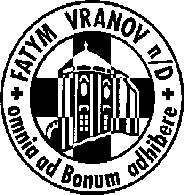 515 296 384, email: vranov@fatym.com; www.fatym.comBankovní spojení: Česká spořitelna č.ú.:1580474329/080011. 2. 6. neděle v mezidobí7,30 Štítary – mše svatá 7,30 Vratěnín – mše svatá9,00 Plenkovice – mše svatá9,15 Vranov – mše svatá 10,15 Olbramkostel – mše svatá11,11 Lančov – mše svatá; 14 KD – vranovský dětský karneval s FATYMem11,30 Šumná – mše svatá12. 2. pondělí 6. týdne v mezidobí – Benedikt Aniánský16,00 Vratěnín – mše svatá13. 2. úterý 6. týdne v mezidobí – sv. Kateřina Ricciová16,00 Uherčice – mše svatá18,06 Štítary – mše svatá14. 2. POPELEČNÍ STŘEDA – den přísného postu7,30 Olbramkostel – mše svatá 16,30 Šumná – svatá půlhodinka; 17,00 mše svatá 18,00 Lančov – mše svatá19,00 Vranov fara – nad Biblí15. 2. čtvrtek po Popeleční středě 17,00 Vranov – pouť Nový Jeruzalém mše svatá 16. 2. pátek po Popeleční středě  8,00 Vranov – mše svatá16,30 Olbramkostel – mše svatá 18,00 Plenkovice – mše svatá18,06 Štítary – mše svatá 17. 2. sobota po Popeleční středě16,00 Podmyče – mše svatá18. 2. 1. neděle postní 7,30 Štítary – mše svatá + tichá sbírka na varhany7,30 Vratěnín – mše svatá9,00 Plenkovice – mše svatá9,15 Vranov – mše svatá 10,15 Olbramkostel – mše svatá11,11 Lančov – mše svatáHeslo: Nebuďme jen věřící, ale s Bohem žijící…11.2. Štítary od 10 hodin masopust zájemci sraz v 9. hod.na faře ve Štítarech s maskou, 11. 2. v 14,00 vranovský karneval v Lančově, 15. – 18. 2. exercicie v Prosiměřicích pro muže, vede jáhen Kinc, téma: Duchovní boj, 22. – 25. 2. exercicie pro malé marianky v Prosiměřicích, vede P. Marek Dunda, téma: Mám cíl, 18. 2. Štítary – tichá sbírka na varhany, 1. – 4. 3. DOET pro ženy – vede P. Milan Plíšek, téma: hovory o víře